22221VICDiploma of Product Design1 January 2013 – 31 December 2017Version 1This course has been accredited under Parts 4.4 and 4.6 of the Education andTraining Reform Act 2006.Accredited for the period: 1 January 2013 to 31 December 2017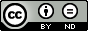 © State of Victoria (Department of Education and Early Childhood Development) 2012.Copyright of this material is reserved to the Crown in the right of the State of Victoria. This work is licensed under a Creative Commons Attribution-NoDerivs 3.0 Australia licence (http://creativecommons.org/licenses/by-nd/3.0/au/). You are free to use copy and distribute to anyone in its original form as long as you attribute Higher Education & Skills Group, Departmentof Education and Early Childhood Development as the author, and you license any derivative work you make available under the same licence.DisclaimerIn compiling the information contained in and accessed through this resource, the Department of Education and Early Childhood Development (DEECD) has used its best endeavours to ensure that the information is correct and current at the time of publication but takes no responsibility for any error, omission or defect therein.To the extent permitted by law DEECD, its employees, agents and consultants exclude all liability for any loss or damage (including indirect, special or consequential loss or damage) arising from the use of, or reliance on the information contained herein, whether caused or not by any negligent actor omission. If any law prohibits the exclusion of such liability, DEECD limits its liability to the extent permitted by law, for the resupply of the information.Third party sitesThis resource may contain links to third party websites and resources. DEECD is not responsible for the condition or content of these sites or resources as they are not under its control.Third party material linked from this resource is subject to the copyright conditions of the third party. Users will need to consult the copyright notice of the third party sites for conditions of usage.TABLE OF CONTENTSSECTION A: GENERAL INFORMATION ......................................................................................... 11.	Copyright owner of the course .............................................................................................................. 12.	Address .................................................................................................................................................. 13.	Type of submission................................................................................................................................ 14.	Copyright acknowledgement ................................................................................................................. 15.	Licensing and franchise ......................................................................................................................... 46.	Course accrediting body ........................................................................................................................ 47.	AVETMISS information ....................................................................................................................... 48.	Period of accreditation........................................................................................................................... 5SECTION B: COURSE INFORMATION ............................................................................................ 61.	Nomenclature ............................................................................................................................................ 62.	Vocational or educational outcomes of the course.................................................................................... 63.	Development of the course........................................................................................................................ 64.	Course outcomes ....................................................................................................................................... 95.	Course Rules ........................................................................................................................................... 106.	Assessment .............................................................................................................................................. 137.	Delivery ................................................................................................................................................... 148.	Pathways and articulation........................................................................................................................ 159.	Ongoing monitoring and evaluation ........................................................................................................ 16SECTION C: UNITS OF COMPETENCY ......................................................................................... 17VU21024	Design and produce a commercial product from a brief ............................................................. 18VU21025	Design and produce a range of commercial products from a brief to meet marketopportunities ............................................................................................................................... 27VU21026	Design and produce a product incorporating mechanical/electrical features.............................. 35APPENDICES .................................................................................................................................... 43Appendix 1: Employability Skills Summary ................................................................................................... 44Appendix 2: Transition Table.......................................................................................................................... 47Section A: General InformationBSBMKG413A Promote products and servicesBSBPMG510A Manage projectsBSBSMB401A Establish legal and risk management requirements of small businessBSBSMB404A Undertake small business planning BSBWOR501B Manage personal work priorities and professional developmentare from BSB07 Business Services Training Package administered by the Commonwealth of Australia© Commonwealth of Australia.The following units of competency :CUVACD301A Produce drawings to communicate ideas CUVACD302A Produce computer-aided drawings CUVACD303A Produce technical drawings CUVACD304A Make scale modelsCUVACD508A Refine model making skills CUVDES404A Research and apply techniques in product designCUVDIG401A Experiment with techniques to enhance digital imagesCUVGRD606A Develop graphic designs for packagingCUVPRP404A Develop self as artistCUVRES502A Analyse cultural history and theory are from CUV11Visual Arts, Crafts And Design TrainingPackage administered by the Commonwealth of Australia© Commonwealth of Australia.The following unit of competency :CUSOHS301A Follow occupational health and safety proceduresis from CUS09 Music Training Package administered by theCommonwealth of Australia© Commonwealth of Australia.The following unit of competency : CUEFIN01C Develop a budgetis from CUE03 Entertainment Training Package administered by the Commonwealth of Australia© Commonwealth of Australia.The following unit of competency :CULEVP504A Develop exhibition conceptsis from CUL11 Library, Information and Cultural ServicesTraining Package administered by the Commonwealth of Australia© Commonwealth of Australia.The following units of competency :LMFDN5001B Generate and transfer complex computer aided drawings and specificationsLMFFDT4004A Assess environmental impact of design LMFFDT4007A Establish the design brief LMFFDT5010A Research and recommend alternative manufacturing processare from LMF02 Furnishing Training Package administered by the Commonwealth of Australia © Commonwealth of Australia.The following units of competency :MEM09010C Create 3D models using computer aided design systemMEM19030A Research and Design sustainable objects MEM234020A Coordinate small lot manufacture using rapid manufacture processes.are from MEM05 Metal and Engineering  Training Packageadministered by the Commonwealth of Australia© Commonwealth of Australia.The following units of competency :MSS015004A Design sustainable product or processMSS405030A Optimise cost of a product or serviceare from MSS 11 Sustainability Training Package administered by the Commonwealth of Australia© Commonwealth of Australia.The following unit of competency :PMBTECH505B Choose polymer materials for an applicationis from PMB07 Plastics, Rubber and Cablemaking TrainingPackage administered by the Commonwealth of Australia© Commonwealth of Australia.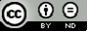 Section B: Course Informationapproximately 30% of graduates enter the workforce as Product Designers in a self-employed or salaried employment capacity or articulate into Higher Education in the first year of graduation. The qualification also provides a grounding in skills for graduates to become Designers in Furniture, Jewellery and Architecture.Enrolment figures from RMIT (currently the sole provider)show a steady increase.This course: does not duplicate, by title or coverage, the outcomes of an endorsed training package qualification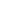  is not a sub-set of a single training package qualification that could be recognised through one or more statements of attainment or a skill set does not include units of competency additional to those in a training package qualification that could be recognised through statements of attainment in addition to the qualification does not comprise modules that duplicate the units of competency of a training package qualification.The course was reviewed for re-accreditation under the overview and advice of an industry steering committee comprising :Haldun Olguner(Chair)Product Design Manager, NordenConversionLeyla Acaroglu	Industrial and product designer, EcoInnovatorsKevin Lewis	Product Design trainer and assessor, RMIT UniversityNicholas McColl	Industrial and product designer, PlusCreateMichael Chiijoff	Industrial and product designer, Jones ChiijoffSection C: Units of CompetencyTraining Package Units of Competency can be accessed from http://training.gov.auVU21024	Design and produce a commercial product from a briefUnit Descriptor               This unit describes the skills and knowledge required to design and produce a commercial product from a brief through the exploration and application of a range of advanced techniques and materials. It is a specialisation unit and refers to a specific art form.This unit is informed by and goes beyond the scope of the following nationally endorsed unit/s of competency CUVDES05A Interpret and respond to a brief in terms of complexity of skill requirement, use of techniques and sophistication of representation.No licensing, legislative, regulatory or certification requirements apply to this unit at the time of publication.Employability Skills	The required outcomes described in this unit of competency contain applicable facets of Employability Skills. The qualification’s Employability Skills Summary in which this unit is included will assist in identifying employability skill requirements.Application of the Unit	Product Designers create a range of ideas from which a solution may be selected to meet the needs of the consumer. Product design work may include fields such as table and kitchenware, stationary, special effects and props for film work, furniture, electronic items, switches, appliances.The application of this unit in the workplace sees an individual designer designing and producing a commercial product from a brief and liaising and working with individuals and teams to meet the needs of the brief. The designer would use a wide range of tools, equipment and materials and the concepts developed would convey strong conceptual and theoretical development. This work would usually be carried out independently although guidance would be available if required.ELEMENT	PERFORMANCE CRITERIAElements describe the essential outcomes of a unit of competency.Performance criteria describe the required performance needed to demonstrate achievement of the element. Where bold italicised text is used, further information is detailed in the required skills and knowledge and/or the range statement. Assessment of performance is to be consistent withthe evidence guide.1	Analyse the product design brief1.1	Interpret the specifications of the brief correctly1.2	Establish and clarify the user or client for the proposed product to inform decisions1.3	Identify and clarify specifications, parameters or constraintsof the brief in consultation with relevant colleagues1.4	Establish criteria for selecting appropriate design solutions for the design problem2	Research relevant technology and background information2.1	Source and evaluate information pertinent to the brief2.2	Discuss research with relevant colleagues to develop an understanding of the brief2.3	Use research information to assist with initiating ideas3	Develop a range of innovative solutions to design problem3.1	Use idea generation techniques to create a number of possible design options to meet design brief requirements3.2	Refine design options based upon criteria developed to meet the parameters of the brief3.3	Determine a range of innovative solutions consistent with the parameters of the brief addressing commercial needs and market opportunities4	Develop design proposal4.1	Prepare a design proposal representing the design vision4.2	Select approach to work which meets established criteria4.3	Produce visual interpretations of design4.4	Prepare a range of written and visual support materials to contribute to final presentation6	Communicate with others to produce visuals6.1	Agree on the communication process and the frequency of communication with the client and relevant other people and groups6.2	Explore and discuss with client and relevant other people and groups a variety of forms for visual interpretation6.3	Produce visual interpretations of design6.3	Prepare a range of written and visual support materials to contribute to final presentation7	Provide visual concepts to client7.1	Present product design and explain concepts for work to client including rationale for any changes7.2	Respond to feedback and make changes as required7.3	Agree on concept for work which complies with the brief8.4	Use safe working practices throughout the realisation of the design solution8.5	Prepare final presentation and documentation to accompany final design8.6	Develop specifications to ensure that the quality of work meets requirementsREQUIRED SKILLS AND KNOWLEDGEThis describes the essential skills and knowledge and their level, required for this unit.Essential knowledge includes: elements and principles of design including contemporary design  current trends in technology and design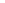  3D drawing Packaging and branding commercial products design process, design analysis and evaluation and use of appropriate terminology and language format and terminology typically used in a brief properties and characteristics of production materials, equipment and other resources required to meet need design and manufacturing processes as related to commercially manufactured articles  manufacturing and production techniques manufacturing and market forces and considerations  ergonomics and aesthetics current industry practice related to commercially produced items, marketing and manufacturing of products and the role of product designers in the product development processVU21024 Design and produce a commercial product from a brief model and prototype making computer file management and conversion range, uses, function, operation and structure of electrical, mechanical and energy conversion devices copyright, moral rights and intellectual property issues and legislation and their relevance to the design industry organisational and legislative health and safety procedures and environmental andsustainability issuesEssential skills include: literacy skills sufficient to interpret and analyse a brief and to source, evaluate and collate information pertinent to the brief communication skills sufficient to present design solution rationales in discussions and presentations technological skills using industry standard hardware and drawing and modelling software  research skills and ability to source, analyse and synthesise information experimentation and assessment skills to enable developing and refining solutions to meet requirements of brief drawing and design skills including sketching, rendering, technical drawings and form mock ups model making skills design problem solving skills including use of solution generation techniques  project planning skills presentation skills negotiation skills sufficient to negotiate briefsRANGE STATEMENTThe Range Statement relates to the unit of competency as a whole. It allows for different work environments and situations that may affect performance. Bold italicised wording in the Performance Criteria is detailed below. Add any essential operating conditions that may be present with training and assessment depending on the work situation, needs of the candidate, accessibility of the item, and local industry and regional contexts.Parameters or constraints may include: cost of production packaging and display of product outlets number of units time frames budgeting and financing arrangementsInformation pertinent to the brief may include: industry standards design standards material characteristics and capabilities stylistic considerations legal, contractual, ethical and copyright considerations health and safety current trends in the application of materials, techniques, tools and equipment new technology and innovation environmental considerationsIdea generation techniques may include: word association brainstorming form manipulation situational relocationDesign proposal may include:	 rationale for action clear statements of intentionDesign project plan may include:stages and features of each product development phase key tasks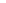  milestones priorities lock off dates monitoring and evaluation points contingency plans skills and responsibilities of team membersOrganise and maintain work space may include: wet and dry areas, Light Ventilation bench space easelsOther constraints may include:budgeting sponsorship timeframe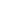 availability of materials and toolsAgree on concept may include:	negotiationformal contract for the work development of an artist’s statementdiscussion with clientRefine the design solution may include:no changeadjustment to utilise the extended capabilities of the techniqueadjustment to subject matter or theme adjustment to consideration of elements andprinciples of designEVIDENCE GUIDEThe evidence guide provides advice on assessment and must be read in conjunction with the Performance Criteria, Required Skills and Knowledge, the Range Statement and the Assessment section in Section B of the accreditation submission.Critical aspects for assessment and evidence required to demonstrate competency in this unitThe ability to design a commercial product from a brief and which demonstrates:a command of selected advanced methodologies, techniques, tools and materials and which are consistent with the conceptual visiona sound knowledge of the design process effective communication and presentation skills project planning skillsproject management skillsan understanding of and knowledge of the requirements of a briefThe essential knowledge and skills must be assessed as part of the unit.Context of and specific resources for assessmentAssessment of performance requirements in this unit should be undertaken in a workplace/studio or a suitably equipped studio/classroom.Assessment should allow for the evaluation of visual language and technical execution of the product designed and produced by the candidateAssessment should allow for practical demonstration of skills using required tools, equipment and materials to design and produce a productMethod of assessmentAssessment may incorporate a range of methods to assess performance and the application of essential underpinning knowledge and skills and might include:Direct observation of work in progress, including exploration of and experimentation with techniquesWritten and/or oral questioning and discussion to assess knowledge and understanding and candidate’s intentions and work outcomeThird-party reports from experienced practitioners.Completion of journal and/or portfolio including personal reflection and feedback from relevant others.Guidance information for assessmentEvidence should be collected over a set period of time and be sufficient so as to test ability to design and produce a commercial product from a brief.It is recommended that assessors look to assessing this unit in conjunction with other Diploma of Product Design core and specialisation units where applicable.VU21025	Design and produce a range of commercial products from a brief to meet market opportunitiesUnit Descriptor	This unit describes the skills and knowledge required to design and produce a range of commercial products from a given brief to meet market opportunities.No licensing, legislative, regulatory or certification requirements apply to this unit at the time of publication.Employability Skills	The required outcomes described in this unit of competency contain applicable facets of Employability Skills. The qualification’s Employability Skills Summary in which this unit is included will assist in identifying employability skill requirements.Application of the Unit	The skills and knowledge contained in this unit would be applied by a product designer working to a brief derived from market research. It involves analysis of trends and demand in association with sophisticated design skills.This work could be carried out independently, under supervision or in association with colleagues depending on workplace practices.ELEMENT	PERFORMANCE CRITERIAElements describe the essential outcomes of a unit of competency.Performance criteria describe the required performance needed to demonstrate achievement of the element. Where bold italicised text is used, further information is detailed in the required skills and knowledge and/or the range statement. Assessment of performance is to be consistent withthe evidence guide.1	Undertake research to establish demand and design requirements1.1	Identify primary market segmentations1.2	Establish basic elements of product range.1.3	Liaise with relevant colleagues in relation to related research activities1.4	Assess potential for additional related products.2	Interpret the design brief2.1	Identify key elements of the design brief2.2	Produce check list of key requirements to enable the designer to develop criteria against which possible design solutions evaluated.2.3	Consider financial cost and environmental impact of design2.4	Research intellectual property, moral rights and copyright requirements with relation to the design brief’s requirements2.5	Clarify with the client the designer understanding of the requirements for the product’s range and refine details which may have been misinterpreted.3	Develop a number of innovative solutions to design brief requirements3.1	Create a number of possible design solutions to meet design brief requirements.3.2	Establish criteria for selecting devices, techniques, tools and materials required to produce a feasible design solution3.3	Refine design solutions based on developed criteria and ongoing experimentation and discussion with colleagues and client4		Develop a number of product range solutions4.1	Investigate different product parameters to cater for varying market segments within the same product group4.2	Establish parameters to select range options to meetvarying market segment’s requirements.4.3	Develop a range of products from the proposed design solution5	Prepare design proposal5.1	Prepare a design proposal representing the design vision5.2	Produce visual interpretations of design(s)5.3	Prepare a range of written and visual support materials to contribute to final presentation6	Plan design process6.1	Identify all components and technical requirements required to produce design solutions6.2 Assess specific resource requirements6.3	Identify and consult with any ancillary services required for the production of the range.6.4	Develop documented design project plan consistent with the design solutions7	Present visual concepts to client7.1	Present product designs and explain project plan and concepts to client7.2	Respond to feedback and make changes as required7.3	Confirm adjusted concept and project plan with client8	Realise product design to meet specified need8.1	Undertake the design solution using devices, tools, techniques and materials identified in project plan8.2	Maintain ongoing improvement techniques to respond to necessary changes in technical production8.3	Refine the design solution based on ongoing experiences with the production of work8.4	Use safe working practices throughout the production of the design solutions8.5	Prepare final designs and accompanying documentation8.6	Develop specifications to ensure that the quality of work meets requirementsREQUIRED SKILLS AND KNOWLEDGEThis describes the essential skills and knowledge and their level, required for this unit.Essential knowledge includes:elements and principles of design including contemporary design current trends in technology and design3D drawingdesign process, design analysis and evaluation format and terminology typically used in a briefproperties and characteristics of production materials, equipment and other resources required to meet needdesign processes as related to commercially manufactured articles manufacturing and production techniques as related to production volumes manufacturing and market forcesergonomics and aesthetic fashionscurrent industry practice related to commercially produced items, marketing and manufacturing of products and the role of product designers in the product development processmodel and prototype makingdocumentation related to a product development project e.g. specifications, tendering, reportscomputer file management and conversionrange, uses, function, operation and structure of electrical, mechanical and energy conversion devicescopyright, moral rights and intellectual property issues and legislation and their relevance to the design industryorganisational and legislative health and safety procedures and environmental issues and sustainability issuesEssential skills include:literacy skills sufficient to contribute to the development of  a brief and to source, evaluate and collate information pertinent to the briefcommunication skills sufficient to present design solution rationales in discussions and presentationstechnological skills using industry standard hardware and drawing and modelling software research skills and ability to source, analyse and synthesise information experimentation and assessment skills to enable developing and refining solutions to meetrequirements of briefdrawing and design skills including sketching, rendering, technical drawings and form mock upsmodel making skillsdesign problem solving skills including use of solution generation techniques project planning skillsnegotiation skills sufficient to negotiate briefs including budget and timelines presentation skillsRANGE STATEMENTThe Range Statement relates to the unit of competency as a whole. It allows for different work environments and situations that may affect performance. Bold italicised wording in the Performance Criteria is detailed below. Add any essential operating conditions that may be present with training and assessment depending on the work situation, needs of the candidate, accessibility of the item, and local industry and regional contexts.Market segmentations may include but is not restricted to :application of product typefunction and application of the product ageconsumer spending profile educationethnicity gender hobbies interestsanthropometricsA design brief is :	a written or verbal specification of the desired outcomes of the design project.  It may contain specific requirements that must be addressed and it may also allow room for the designer to exercise theirown creativity and vision. Design briefs are commonly used in consulting engagements, when it is crucial to ensure all parties are aware of their responsibilities and requirements.Intellectual property, moral rights and copyright requirements may include:protocols for the adaptation of work by others extent to which the work may be usedprocedures for seeking permission to use the work of others, including systems for the administration of copyrightCriteria for selecting devices, techniques, tools and materials may include but are not restricted to :adaptability availability cost durabilityefficiencyA design project plan may include but is not limited to:constraints final budget insurance materialsproposed sub-contractorsrisk analysis and contingency plans schedules for productionEVIDENCE GUIDEThe evidence guide provides advice on assessment and must be read in conjunction with the Performance Criteria, Required Skills and Knowledge, the Range Statement and the Assessment section in Section B of the accreditation submission.Critical aspects for assessment and evidence required to demonstrate competency in this unitThe ability to design and produce a range of commercial products from a brief and which: demonstrates a command of selected advanced methodologies, techniques, tools and materials and which are consistent with the conceptual vision demonstrates a sound knowledge of the design process demonstrates effective communication and presentation skills demonstrates project planning skills demonstrates project management skills  demonstrates an understanding of andknowledge of the requirements of a brief demonstrates an ability to conduct market segmentation research The essential knowledge and skills must be assessed as part of the unit.Context of and specific resources for assessment Assessment of Performance requirements in this unit should be undertaken in an actual workplace/studio or a suitably equipped studio/classroom. Assessment should allow for the evaluation of visual language and technical execution of the product designed and produced by the candidate Assessment should allow for practical demonstration of skills using required tools, equipment and materials to design and produce a productMethod of assessment                      Assessment may incorporate a range of methods to assess performance and the application of essential underpinning knowledge and skills and might include: Direct observation of work in progress, including exploration of and experimentation with techniques Written and/or oral questioning and discussion to assess knowledge and understanding and candidate’s intentions and work outcome Third-party reports from experienced practitioners.Completion of journal and/or portfolio including personal reflection and feedback from relevant others.Guidance information for assessmentEvidence should be collected over a set period of time and be sufficient so as to test ability to design and produce a range of commercial products to meet market opportunities.It is recommended that assessors look to assessing this unit in conjunction with other Diploma of Product Design core and specialisation units where applicableVU21026	Design and produce a product incorporating mechanical/electrical featuresUnit Descriptor	This unit describes the skills and knowledge required to design and produce a mechanical/electrical product from a brief applying a range of advanced techniques and materials.No licensing, legislative, regulatory or certification requirements apply to this unit at the time of publication.Employability Skills	The required outcomes described in this unit of competency contain applicable facets of Employability Skills. The qualification’s Employability Skills Summary in which this unit is included will assist in identifying employability skill requirements.Application of the Unit	The skills and knowledge contained within this unit are applied by a designer responding to a brief for a product that incorporates mechanical/electrical features. The designer would use a wide range of tools, equipment and material. This work could be carried out independently or in association with colleaguesELEMENT	PERFORMANCE CRITERIAElements describe the essential outcomes of a unit of competency.Performance criteria describe the required performance needed to demonstrate achievement of the element. Where bold italicised text is used, further information is detailed in the required skills and knowledge and/or the range statement. Assessment of performance is to be consistent withthe evidence guide.1	Contribute to the development of the product design brief1.1	Evaluate the potential for a range of approaches1.2	Use idea generation techniques to refine parameters of thedesign brief1.3	Consider financial cost and environmental impact of design for impact on design brief.1.4	Research intellectual property, moral rights and copyright requirements for inclusion in design brief1.5	Provide verbal and written input into drafting of design brief2	Research relevant technological information2.1	Source and access information pertinent to the brief2.2	Assess information for relevance and applicability2.3	Liaise with relevant specialists in relation to technological options2.4	Access information on available electrical or mechanical devices to requirements of brief3	Develop a range of technologically innovative solutions to the design problem3.1	Determine a range of innovative solutions to meet the parameters of the brief3.2	Establish criteria for selecting mechanical or electrical features required to develop the design solution3.3	Refine design solution based on ongoing experimentation and analysis of technological options5	Provide visual concepts to client5.1	Present product design and proposed timelines for production to client including rationale for any changes5.2	Respond to feedback and make changes to design as required5.3	Confirm production plan and timelines with client6	Realise working prototype6.1	Develop the design solution using appropriate facilities, tools, techniques and materials6.2	Refine the design solution based on ongoing experiences with the production of work6.3	Use safe working practices throughout the production of the design solution6.4	Prepare final design and documentation to accompany final design6.5	Develop specifications to ensure that the quality of work meets requirementsREQUIRED SKILLS AND KNOWLEDGEThis describes the essential skills and knowledge and their level, required for this unit.Essential knowledge includes: elements and principles of design including contemporary design  format and terminology typically used in a brief range, uses and function of commercial electrical and mechanical devices in relation to product design operation and structure of mechanical devices e.g. levers, gears, cranks, pulleys, pistons, cams  operation and structure of electrical devices e.g. motors, magnets, solenoids, lights, switches  energy conversion e.g. mechanical, electrical, chemical, thermal, optical copyright, moral rights and intellectual property issues and legislation and their relevance to the design industry organisational and legislative health and safety procedures and environmental issues and sustainability issuesEssential skills include: literacy skills sufficient to interpret a brief and to source and evaluate information pertinent to the brief communication skills in relation to the presentations  technological skills research skills and ability to source information experimentation skills to enable developing and refining solutions to meet requirements of briefdrawing and design skills problem solving skillsRANGE STATEMENTThe Range Statement relates to the unit of competency as a whole. It allows for different work environments and situations that may affect performance. Bold italicised wording in the Performance Criteria is detailed below. Add any essential operating conditions that may be present with training and assessment depending on the work situation, needs of the candidate, accessibility of the item, and local industry and regional contexts.Specialist services may include but are not limited to :casting foundries electrical inspectors electricians engineerspattern makers toolmakerswelders/metal fabricatorsEVIDENCE GUIDEThe evidence guide provides advice on assessment and must be read in conjunction with the Performance Criteria, Required Skills and Knowledge, the Range Statement and the Assessment section in Section B of the accreditation submission.Critical aspects for assessment and evidence required to demonstrate competency in this unitThe ability to design and produce a mechanical/electrical product from a given brief which:demonstrates a command of selected advanced techniques which are consistent with the designdemonstrates knowledge of tools, techniques and materials and advanced knowledge of how they are used and extendeddemonstrates a sound knowledge of the design processdemonstrates effective communication and presentation skillsdemonstrates project planning skills demonstrates project management skillsdemonstrates an understanding of and knowledge of the requirements of a briefContext of and specific resources for assessmentThe essential knowledge and skills must be assessed as part of the unit.Assessment of Performance requirements in this unit should be undertaken in an actual workplace/studio or a suitably equipped studio/classroom.Assessment should allow for the evaluation of visual language and technical execution of the product designed and produced by the candidateAssessment should allow for practical demonstration of skills using required tools, equipment and materials to design and produce a productMethod of assessment                      Assessment may incorporate a range of methods to assess performance and the application of essential underpinning knowledge and skills and might include: Direct observation of work in progress, including exploration of and experimentation with design development Written and/or oral questioning and discussion to assess knowledge and understanding and candidate’s intentions and work outcome Third-party reports from experienced practitioners Completion of journal and/or portfolio including personal reflection and feedback from relevant others.Guidance information for assessmentEvidence should be collected over a set period of time and be sufficient so as to test ability to design and produce a mechanical/electrical product from a given brief.It is recommended that assessors look to assessing this unit in conjunction with other Diploma of Product Design core and specialisation units where applicable.AppendicesAppendix 1: Employability Skills Summary22221VIC Diploma of Product Design:  Employability Skills Qualification SummaryThe following table contains a summary of the Employability Skills required by a product designer for this qualification. The Employability Skills facets described here are broad industry requirements that may vary depending on qualification packaging options.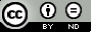 Appendix 2: Transition TableThe 22221VIC Diploma of Product Design replaces and is equivalent to 21869VIC Diploma of Product Design. The table below shows the equivalence of units from the previous course to the new course.Students currently enrolled in the existing course will be able to complete the existing qualification under its course rules provide they are able to complete within twelve months or may choose to transfer to the new qualification using credit transfer.Old Unit | (21869VIC)BSBSBM403A Promote theEquivalence	New Unit(22221VIC)BSBMKG413A Promote productsbusiness	EquivalentBSBSBM404A Undertake businessplanning	Equivalentand servicesBSBSMB404A Undertake small business planningCUEFIN01B Develop a budget	Equivalent	CUEFIN01C Develop a budgetCUEFIN02B Manage a budget	Nil	-CUFSAF01B Follow health safetyand security procedures	EquivalentCULMS008B Conceive, developand realise exhibition designs	EquivalentCULMS603A Co-ordinateexhibitions and/or public programs	EquivalentCUSOHS301A Follow occupational health and safety proceduresCULEVP504A Develop exhibition conceptsCUSADM03A Manage a project	Equivalent	BSBPMG510A Manage projectsCUSADM07A Establish and maintain work and contractual relationshipsCUSADM09A Address legal andEquivalent	BSBSMB401A Establish legal and risk management requirements of small businessadministrative requirements	EquivalentCUSFIN01A Finance a project	Equivalent	-CUSGEN05A Make presentations	Equivalent	BSBCMM401A Make a presentationCUVADM11A Work within an artsorganisation context	Nil	-1.   Copyright owner of the courseCopyright of this document is held by the Department of Education and Early Childhood Development, Victoria © State of Victoria.Day to day contact :Curriculum Maintenance Manager - Arts/Entertainment andRecreationCMM ID. 5131Swinburne UniversityPO Box 218Hawthorn, Vic 3122Email :  cmmhs@swin.edu.auTelephone : 03 9214 8501Facsimile : 03 9214 50262.   AddressDepartment of Education and Early Childhood DevelopmentHigher Education and Skills GroupExecutive DirectorPathway, Participation and YouthPO Box 266Melbourne, Vic. 3001Email :  vocationaltraining@edumail.vic.gov.auPh : (03) 9651 99993.   Type of submissionThe 22221VIC Diploma of Product Design is being submitted for re-accreditation replacing 21869VIC Diploma of Product Design.4.   Copyright acknowledgementCopyright of this document is held by the Victorian Department ofEducation and Early Childhood Development.No part of the course document may be reproduced by any process except with express written permission.The following units of competency : BSBCMM401A Make a presentationBSBDES302A Explore and apply the creative designprocess to 2D formsBSBDES303A Explore and apply the creative design process to 3D formsBSBINN502A Build and sustain an innovative work environmentBSBMKG402B Analyse consumer behaviour for specificmarketsTraining Package Units are within the public domain and are used by permission of the Commonwealth Government.The following are Victorian State Accredited units:VU21024 Design and produce a commercial product from a briefVU21025 Design and produce a range of commercial products from a brief to meet market opportunities VU21026 Design and produce a product incorporating mechanical/electrical features.Copyright of this material is reserved to the Crown in the right of theState of Victoria. © State of Victoria (Department of Education and EarlyChildhood Development) 2012.This work is licensed under a Creative Commons Attribution-NoDerivs3.0 Australia licence (http://creativecommons.org/licenses/by-nd/3.0/au/).Training Package Units are within the public domain and are used by permission of the Commonwealth Government.The following are Victorian State Accredited units:VU21024 Design and produce a commercial product from a briefVU21025 Design and produce a range of commercial products from a brief to meet market opportunities VU21026 Design and produce a product incorporating mechanical/electrical features.Copyright of this material is reserved to the Crown in the right of theState of Victoria. © State of Victoria (Department of Education and EarlyChildhood Development) 2012.This work is licensed under a Creative Commons Attribution-NoDerivs3.0 Australia licence (http://creativecommons.org/licenses/by-nd/3.0/au/).5.   Licensing and franchiseRegistered Training Organisations wishing to obtain a license to deliver this course (or part of) should contact:Department of Education and Early Childhood DevelopmentHigher Education and Skills GroupExecutive DirectorPathway, Participation and YouthPO Box 266Melbourne, Vic. 3001Registered Training Organisations wishing to obtain a license to deliver this course (or part of) should contact:Department of Education and Early Childhood DevelopmentHigher Education and Skills GroupExecutive DirectorPathway, Participation and YouthPO Box 266Melbourne, Vic. 30016.   Course accrediting bodyVictorian Registration and Qualifications AuthorityLevel 6, 35 Spring StreetMelbourne VIC 3000 ph: (03) 9637 2806 fax: (03) 9651 3266email:  vrqa@edumail.vic.gov.auVictorian Registration and Qualifications AuthorityLevel 6, 35 Spring StreetMelbourne VIC 3000 ph: (03) 9637 2806 fax: (03) 9651 3266email:  vrqa@edumail.vic.gov.au7.   AVETMISSinformationProvide AVETMISS classification codes that best describe the industry, occupation group and field of education for which the course is intended.Provide AVETMISS classification codes that best describe the industry, occupation group and field of education for which the course is intended.7.   AVETMISSinformationANZSCO (Australian and232312 Industrial designerNew Zealand Standard Classification of Occupations)ASCED code (Field ofEducation)1005 Graphic and Design StudiesNational course code22221VIC8.   Period of accreditation1 January 2013 to 31 December 20171 January 2013 to 31 December 20171.	Nomenclature1.1  Name of the qualification22221VIC Diploma of Product Design1.2  Nominal duration of the course1610-1767 hours2.	Vocational or educational outcomes of the courseOn successful completion of this course students will be able to undertake employment as product designers with existing companies or to set up an independent practice as a product designerProduct designers discuss designs with colleagues and clients, as well as working closely with engineers, model makers, sales and marketing staff and other skilled people. They use drawings, 3-D models and computer designs to express their ideas. They should understand technology, production methods and materials, and be able to meet deadlines and work within budgets.3.	Development of the course3.1 Industry/enterprise/community needsProduct designers design most things we use in our day-to-day lives, from chairs and cutlery to clocks and computers, as well as specialist products like medical, electronics or telecommunications equipment.They aim to improve the way that existing products work and look and/or produce them at a lower cost. They may also be involved in designing entirely new products.The course is intended for persons wishing to enter the design field as commercial product designers.The job outlook for product designers in Australia is steady with graduates finding employment with small to large-scale enterprises. The Mid Cycle Review indicated that201020112012324952In AttendanceRosetta Di	Programs Director Building Design, Giangregorio	Furniture and Product, RMITUniversityJohn Dunton	Curriculum Maintenance Manager (CMM) - Human Services, Arts, Design and Entertainment, Sport and Recreation, Museum, Library and Information ServicesTheresa Nicolussi &	CMM Administrator ( Minutes) Autumn SheaDavid Trembath	Course writer and accreditation advisorThe committee undertook to consult with colleagues and industry stakeholders to ensure all advice was accurate and current.The committee developed a list of desirable graduate outcomes which were then matched to the existing course profile. A scan was made of current training package units to ensure best matching. Advice was also taken from teachers of the course and a skills-knowledge profile matched to units of competency was documented.Following this a draft course structure was circulated to the committee for comment and amendment and following feedback a full draft course document with full details of enterprise units was similarly circulated.The steering committee signed off on the draft course document on 13/08/2012 recommending it for accreditation for a periodof five years.3.2  Review forre-accreditationThis course (22221VIC) replaces and is equivalent to21869VIC Diploma of Product Design.The course is a Crown Copyright course and was approved for re-development in 2012 by the (then) Skills Victoria now Higher Education and Skills Group, Department of Education and Early Childhood DevelopmentA transition table showing the equivalence of old course units to new course units has been drawn up and is given in Appendix 2.4.	Course outcomes4.1  Qualification levelsThe 22221VIC Diploma of Product Design meets the Diploma Qualification type descriptor, level 5 of the AQF as outlined in the AQF July 2011.KnowledgeGraduates of a Diploma will have technical and theoretical knowledge and concepts, with depth in some areas within a field of work and learning, such as:SkillsGraduates of a Diploma will have:   cognitive and communication skills to identify, analyse, synthesise and act on information from a range of sources. For example, by interpreting a project brief   cognitive, technical and communication skills to analyse, plan, design and evaluate approaches to unpredictable problems and/or management requirements.  For example, by designing a range of possible approaches to design problems or by determining the production feasibility of designs   specialist technical and creative skills to express ideas and perspectives. For example, by exploring and applying the creative design process to 3D forms.   communication skills to transfer knowledge and specialised skills to others and demonstrate understanding of knowledge. For example by producing drawings to communicate ideas or through discussing ideas with clients.Application of knowledge and skillsDepending on electives chosen, graduates of the 22221VIC Diploma of Product design will demonstrate the application of knowledge and skills in a variety of employment contexts. The graduates will demonstrate application:   with depth in some areas of specialisation, in known or changing contexts. For example, by producing designs to meet changing market contexts   with the ability to transfer and apply creative skills in a range of situations. For example, by designing sustainable products in a changing environment.   with personal responsibility and autonomy in performing complex technical operations with responsibility for own outputs in relation to broad parameters for quantity and quality.  For example, by researching and applying new techniques in design and production.   with initiative and judgement to organise the work of self and others and plan, coordinate and evaluate the work of teams within broad but generally well-defined parameters. For example,  working with fellow designers and technicians to realise a design   The Volume of Learning of the 22221VIC Diploma of Product Design is 2 years which falls within the 1-2 years typical for a qualification at this level.4.2  Employability skillsA full matrix of employability skills contained within this qualification is appended.  See Appendix 1.4.3  Recognition given to the courseNot applicable4.4 Licensing/regulatory requirementsNot applicable5.	Course Rules5.1  Course structureTo be awarded the 22221VIC Diploma of Product Design participants must successfully complete all 18 core units and 8 elective units. For those students who do not complete the full qualification a Statement of Attainment will be issued listing any units of competency successfully completed.Unit of competency codeField of Education code(6-digit)Unit of competency titleUnit of competency titlePre-requisiteNominal hoursCore unitsCore unitsCore unitsCore unitsCore unitsCore unitsMSS015004ADesign sustainable product or processDesign sustainable product or processNil100CUSOHS301AFollow occupational health and safety proceduresFollow occupational health and safety proceduresNil10CUVRES502AAnalyse cultural history and theoryAnalyse cultural history and theoryNil70CUVACD301AProduce drawings to communicate ideasProduce drawings to communicate ideasNil80CUVDES404AResearch and apply techniques in product designResearch and apply techniques in product designNil50BSBSMB404AUndertake small business planningUndertake small business planningNil50BSBMKG413APromote products and servicesNil40BSBDES303AExplore and apply the creative design process to 3D formsExplore and apply the creative design process to 3D formsNil50BSBCMM401AMake a presentationNil30LMFDN5001BGenerate and transfer complex computer aided drawings and specificationsNil72MEM09002BInterpret technical drawingNil40MEM09009CCreate 2D drawings using computer aided design systemCreate 2D drawings using computer aided design systemMEM09002B MEM16008A80MEM09010CCreate 3D models using computer aided design systemCreate 3D models using computer aided design systemMEM09002B MEM09009CMEM16008A40MEM16008AInteract with computing technologyInteract with computing technology20LMFFDT4007AEstablish the design briefNil36VU21024Design and produce a commercial product from a briefDesign and produce a commercial product from a briefNil195VU21025Design and produce a range of commercial products from a brief to meet market opportunitiesDesign and produce a range of commercial products from a brief to meet market opportunitiesNil144VU21026Design and produce a product incorporating mechanical/electrical featuresDesign and produce a product incorporating mechanical/electrical featuresNil180Total Core HoursTotal Core Hours1287Elective unitsChoose eight (8) units from the list below. Units may also be selected from any appropriate training package or accredited course. The training package units must be at the appropriate qualification level and must be consistent with the overall intention of this qualification.Elective unitsChoose eight (8) units from the list below. Units may also be selected from any appropriate training package or accredited course. The training package units must be at the appropriate qualification level and must be consistent with the overall intention of this qualification.Elective unitsChoose eight (8) units from the list below. Units may also be selected from any appropriate training package or accredited course. The training package units must be at the appropriate qualification level and must be consistent with the overall intention of this qualification.Elective unitsChoose eight (8) units from the list below. Units may also be selected from any appropriate training package or accredited course. The training package units must be at the appropriate qualification level and must be consistent with the overall intention of this qualification.Elective unitsChoose eight (8) units from the list below. Units may also be selected from any appropriate training package or accredited course. The training package units must be at the appropriate qualification level and must be consistent with the overall intention of this qualification.Unit of competency codeField of Education code(6-digit)Unit of competency titlePre-requisiteNominal hoursCUVDIG401AExperiment with techniques to enhancedigital imagesNil50BSBDES302AExplore and apply the creative design process to 2D formsNil50BSBINN502ABuild and sustain an innovative workenvironmentNil50BSBPMG510AManage projectsNil60CUVACD508ARefine model making skillsNil65BSBWOR501BManage personal work priorities and professional developmentNil60CUEFIN01CDevelop a budgetNil30BSBMKG402BAnalyse consumer behaviour for specific marketsNil60MEM19030AResearch and design sustainable objectsNil40CULEVP504ADevelop exhibition conceptsNil50CUVGRD606ADevelop graphic designs for packagingNil55CUVACD302AProduce computer-aided drawingsNil50CUVACD303AProduce technical drawingsNil50CUVACD304AMake scale modelsNil50MEM234020ACoordinate small lot manufacture usingrapid manufacture processes.Nil40CUVPRP404ADevelop self as artistNil60PMBTECH401BPredict polymer properties and characteristicsNil60PMBTECH505BChoose polymer materials for an applicationPMBTECH401B50MSS405030AOptimise cost of a product or serviceNil60BSBSMB401AEstablish legal and risk management requirements of small businessNil60LMFFDT5010AResearch and recommend alternative manufacturing processNil27LMFFDT4004AAssess environmental impact of designNil36Elective hours323-480Total nominal hours1610--17675.2  Entry requirementsEntry into the 22221VIC Diploma of Product Design is predicated on the applicant having proficiency in the English language to Level 4 of the Australian Core Skills Framework (ACSF) and basic computer skills.Persons seeking entry to the course are expected to show an aptitude for visual design which is normally evidenced by presentation of a portfolio. A portfolio may comprise but is not limited to :   Sketches, drawings or designs   Photographs of completed work   References or third party reports of work completed in education or employment   Audio-visual presentations   Journals   Computer aided designs6.	Assessment6.1  Assessment strategyAssessment of the course will be consistent with the Standards for NVR Registered Training Organisations SNR15 /AQTF Essential Conditions and Standards for Continuing Registration Standard 1.5.This standard ensures assessment strategies meet requirements of the course and have been developed in consultation with industry stakeholders.Assessment strategies must therefore ensure that:   all assessments are valid, reliable and flexible and fair   learners are informed of the context and purpose of the assessment and the assessment process   feedback is provided to learners about the outcomes of the assessment process and guidance given for future options   time allowance to complete a task is reasonable and specified to reflect the industry context in which the task takes placeAssessment strategies should be designed to:   cover a range of skills and knowledge required to demonstrate achievement of the course aim   collect evidence on a number of occasions to suit a variety of contexts and situations   be appropriate to the knowledge, skills, methods of delivery and needs and characteristics of learners   assist assessors to interpret evidence consistently   recognise prior learning   be equitable to all groups of learnersRecognition of Prior Learning will be used in determining credit. Assessment  methods are included in each unit and include :   Observation   Written work   Presentations   Third party report   Progress records   Self-evaluationAny individual or combination of the suggested methods may be used.Assessment of units imported from training packages must reflect the requirements of the Assessment Guidelines for that training package.6.2  Assessor competenciesThe Standards for NVR Registered Training Organisations SNR15/AQTF Essential Conditions and Standards for ContinuingRegistration – Element 1.4, states the requirements for the competence of persons assessing the course.RTOs must ensure assessments are conducted by a person who has the competencies set out in this document or its equivalent as specified by the National Skills Standards Council.If a person does not have the assessment competencies and vocational competencies described in the SNR/AQTF standards, a person who does have the assessment competencies and one or more people with the relevant vocational competencies may work together to conduct assessments.7.	Delivery7.1  Delivery modesThere are no restrictions on offering the program on either a full-time or part-time basis.Providers may contextualise units to suit particular learners by usingmaterial relevant to the students’ experience or traditions and byextending the required knowledge of units.  In contextualising units nothing may be subtracted from the unit.Any contextualisation of units from training packages must comply with the relevant training package guidelines.7.2  ResourcesGeneral facilities, equipment and other resources required to deliver the 22221VIC Diploma of Product Design include:   Training facilities and equipment   Access to computers and internet   Relevant texts and references   Appropriate environmental safeguards and occupational health andsafety facilities and equipment.   Model making fabrication workshop to suit plastics, metal, clay, hard foam and finishing materials   Access to 3D printing and cutting technologies   CAD studio with access to colour and large format outputs   Design studio with digital presentation equipment and presentation space   Drawing studio   Access to companies with modern manufacturing technologies.   Teachers/trainers who meet the Standards for NVR Registered Training Organisations SNR15 /AQTF 2010 Essential Conditions and Standards for Continuing Registration – Element 1.4Specific requirements for assessment are given in the unit descriptors.8.	Pathways and articulationEntry to the 22221VIC Diploma of Product Design may be via secondary studies, transfer from vocational studies in cognate fields such as visual arts or from experience working in the design field.The course contains a number of endorsed units from training packages and successful completion of them provides credit transfer to qualifications containing them. Relevant qualifications include but are not limited to:   Certificate IV in Design   Diploma of Furniture Design and Technology   Diploma of Interior Design and DecorationPersons entering the 22221VIC Diploma of Product Design who have successfully completed units contained within the course will be given credit for those units.Successful completion of the qualification provides credit transfer, by individual negotiation between the graduate and the institution, to the Bachelor of Industrial Design at RMIT University and similar qualifications at Swinburne and Monash Universities.9.	Ongoing monitoring and evaluationCurriculum Maintenance Manager (CMM) - Arts, Design andEntertainment will be responsible for monitoring and evaluation of the22221VIC Diploma of Product Design.This course will be reviewed annually. Evaluations will involve consultation with:   Past or present students   Industry representatives eg the Design Institute of Australia   Enterprise representatives including small and large scale design businesses.   Representatives of VET teaching and learning staffFeedback will be sought from the broader industry as part of the review process. Data will be gathered using student satisfaction surveys, teacher critique and industry consultation.The group will:   Review the implementation of the course   Provide advice on changing tertiary educational requirements   Monitor and evaluate course standards, delivery and assessment   Recommend minor changes to the program.All changes will be documented and any significant changes will be reported to the VRQA.5Plan design process5.1Identify all components required to produce design solution5.2Assess technical requirements associated with production using specified guidelines5.3Assess specific resource requirements which arise from the use of techniques and experimental approaches5.4Identify and consult with any support services required for the production of the work5.5Develop and document design project plan consistent with the design solution5.6Organise and maintain workspace and resource requirements in accordance with safety and other workplace requirements5.7Research and evaluate costs and potential sources of supply of resources and other constraints which may impact on work8Realise product design8.1Develop the design solution using devices, tools, techniques and materials selected from own research and experience tomeet conceptual vision8.2Evaluate and respond to the potential for changes of methodologies and techniques to meet the design solution8.3Refine the design solution to address commercial constraints identified while developing the designSpecifications may include:   scope of work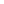    media   media   size   size   site   site   location   location   cost   cost   target group   target group   quantity   quantity   timeframes   timeframesThe product design brief may include :   describes and specifies the work to be completed is usually prepared by a commissioning body or   organisation, e.g. supervisor, client, community organization in discussion with a designer.   organisation, e.g. supervisor, client, community organization in discussion with a designer.   may be written, diagrammatic, visual, verbal   may be written, diagrammatic, visual, verbalenvironmental or sustainable concerns multi-functional capacityskills of production team manufacturing capabilitiesenvironmental or sustainable concerns multi-functional capacityskills of production team manufacturing capabilitiesRefine design solutions may involve :adapting machinery changing materialschanging production parametersincorporating new elementsreducing or changing weight, mass, size, shape, appearance or colourreferral to outside specialistsmeeting industry and government standards and legislationcosting modellingDesign proposal may include but is not limited to:computer aided simulations drawingsmodels multimedia prototypesvideo4Plan design process4.1Identify all components required to produce the design solution4.2Assess technical, resource and workspace requirements associated with production4.3Consult with any specialist services required for the production of the work4.4Develop a documented project planIdea generation techniques may include but are not restricted to :Conceptualisation discussion focus groups modelling sketching workshopsA design brief is :a written or verbal specification of the desired outcomes of the design project.  It may contain specific requirements that must be addressed and it may also allow room for the designer to exercise their own creativity and vision.Design briefs are commonly used in consulting engagements, when it is crucial to ensure all parties are aware of their responsibilities and requirements.Intellectual property, moral rights and copyright requirements may include:protocols for the adaptation of work by others extent to which the work may be usedprocedures for seeking permission to use the work of others, including systems for the administration of copyrightInformation pertinent to the brief may include:industry standards design standardsmaterial characteristics and capabilities stylistic considerationslegal, contractual, ethical and copyright considerationshealth and safetycurrent trends in the application of materials, techniques, tools and equipmentnew technology and innovationcurrent trends in the application of materials, techniques, tools and equipmentnew technology and innovationCriteria for selecting mechanical or electrical features may involve considerations ofavailability capacity complexity costease of adjustmentease of installation necessity for maintenancepower source size weightRefine design solution may involve :adapting machinery changing materialschanging production parameters incorporating new elementsreducing or changing weight, mass, size, shape, appearance or colourreferral to outside specialistsmeeting industry and government standards and legislationcosting modellingA project plan may include but is not limited to  considering :copyright costsdevelopment scheduleenvironmental and sustainability considerations e.g. waste disposalinsurancelegal and ethical responsibilities materialsoutsourcing production run prototyping risk management timelinesRefine design solutions may involve :adapting machinery changing materialschanging production parameters incorporating new elementsreducing or changing weight, mass, size, shape, appearance or colourreferral to outside specialistsmeeting industry and government standards and legislationcosting modellingEmployability SkillsIndustry/enterprise requirements for this qualification includes ability to:CommunicationVisually represent and communicate concepts. Verbally communicate concepts and ideas. Request and receive feedback from others.Access, read, interpret and complete business documentation requirements.Communicate business and legal requirements including OHSresponsibilities.Negotiate appropriate production processes, costs and commercial issues.Liaising with engineers and other departments, including marketing, to discuss and negotiate.Making presentations to senior design management or clients.TeamworkWork within arts industry and with other product designers including clients.Meeting with clients.Taking part in specialist or multidisciplinary team meetings. Support, respect and understand views of others.Provide feedback to others.Work collaboratively with others.Build and maintain networks and relationships.Problem solvingAnalyse brief or commission requirements. Consider options for action.Develop a creative concept. Evaluate a creative concept.Problem solving~continued~Apply a wide range of strategies and techniques identify and solve creative, innovative and practical solutions.Finding solutions to sometimes complex problems. Researching materials, processes or market requirements.Initiative and enterpriseCreate a continuous improvement environment for self. Accept challenges.Research business and marketing opportunities.Regularly encourage self and others to evaluate and review designs. Incorporate feedback from others into own work.Evaluate the feasibility of production. Be creative.Planning and organisingManage time and prioritise work tasks. Arrange meetings. Plan and manage activity. Plan and organise resources.Adapt resource allocation to cope with contingencies and to fit budget. Make timely decisions.Ensure business and legal requirements are understood, established and met including OHS and sustainability requirements.Establish process and gather information when researching to inform work.Self-managementDevelop personal and artistic vision. Act on feedback.Show confidence in and articulate own ideas and vision. Evaluate and monitor own artistic work performance.Act as a role model and display professionalism, proficiency, integrity, industry knowledge and commitment to industry.Network to increase industry knowledge and understanding. Identify and access learning and development opportunities.LearningIdentify personal strengths and weaknesses as an illustrator. Maintain and manage own knowledge and skill and undertake professional development.Learning~continued~Share and exchange new knowledge and ideas.Assist others with creative and technical learning. Show enthusiasm for ongoing learning.Be open to new ideas and techniques.TechnologyUse technology to complete workplace and business requirements.Old Unit | (21869VIC)EquivalenceNew Unit(22221VIC)CUVCRS03A Produce computer- aided drawingsEquivalentCUVACD302A Produce computer- aided drawingsCUVACD302A Produce computer- aided drawingsCUVCRS04A Produce technical drawingsEquivalentCUVACD303A Produce technical drawingsCUVACD303A Produce technical drawingsCUVCRS06A Make scale modelsEquivalentCUVACD304A Make scale modelsCUVACD304A Make scale modelsCUVDES02A Apply the design process to 2 -dimensional work in response to a briefEquivalentBSBDES302A Explore and apply the creative design process to 2D formsBSBDES302A Explore and apply the creative design process to 2D formsCUVDES05A Interpret and respond to a briefNil-CUVICS06A Create an innovative work environmentEquivalentBSBINN502A Build and sustain an innovative work environmentBSBINN502A Build and sustain an innovative work environmentLMFDN5001A Generate and transfer complex computer-aided drawings and specificationsEquivalentLMFDN5001B Generate and transfer complex computer aided drawings and specificationsLMFDN5001B Generate and transfer complex computer aided drawings and specificationsPSPPM402B Manage simple projectsEquivalentBSBPMG510A Manage projectsBSBPMG510A Manage projectsVPAU010 Analyse and implement sustainable work practicesNil-VPAU011 Apply research and critical analysis to inform artistic and design practiceEquivalentCUVDES404A Research and apply techniques in product designCUVRES502A Analyse cultural history and theoryCUVDES404A Research and apply techniques in product designCUVRES502A Analyse cultural history and theoryVPAU012 Use advanced drawing techniques to represent and communicate conceptsEquivalentCUVACD301A Produce drawings to communicate ideasCUVACD301A Produce drawings to communicate ideasVPAU013 Apply the elements and principles of designNilLMFFDT4007A Establish a design briefLMFFDT4007A Establish a design briefOld Unit | (21869VIC)EquivalenceNew Unit(22221VIC)VPAU014 Manage creative and professional selfEquivalentCUVPRP404A Develop self as artistBSBWOR501B Manage personal work priorities and professional developmentVPAU044 Design a product(s) from a briefNil-VPAU045 Design and produce a commercial product from a briefEquivalentVU21024 Design and produce a commercial product from a briefVPAU046 Design and produce a range of commercial products from a brief to meet market opportunitiesEquivalentVU21025 Design and produce a range of commercial products from a brief to meet market opportunitiesVPAU047 Design and produce a product incorporating mechanical/electrical devicesEquivalentVU21026 Design and produce a product incorporating mechanical/electrical featuresVPAU048 Design and construct 3- dimensional object(s)EquivalentBSBDES303A Explore and apply the creative design process to 3D formsVPAU049 Design and make jewelleryNil-VPAU052 Create 3D surface models using computer aided designsystemsEquivalentCUVACD508A Refine model making skillsMEM09010C Create 3D models using computer aided design systemVPAU053 Produce and scan complex digital images for reproductionEquivalentCUVDIG401A Experiment with techniques to enhance digital imagesVPAU250 Design and produce plastic product(s)Nil--NilBSBMKG402B Analyse consumer behaviour for specific marketsOld Unit | (21869VIC)EquivalenceNew Unit(22221VIC)-NilCUVGRD606A Develop graphic designs for packaging-NilMSS405030A Optimise cost of a product or service-NilPMBTECH505B Choose polymer materials for an application-NilMEM234020A Coordinate small lot manufacture using rapid manufacture processes.-NilLMFFDT5010A Research and recommend alternative manufacturing process